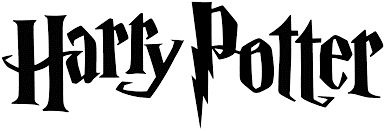 UndDas ultimative Hagrids-Hütte-BingoSpielerklärungWir Hüttis lieben unseren Podcast. Genauso wie die lustigen Sprüche und sprachlichen Eigenheiten, die sich auch das ein oder andere Mal während der Folgen wiederholen! Deswegen: Lasst uns Bingo spielen!So geht’s: Jede*r Mitspieler*in bekommt eines der Bingoblätter und einen Stift. Podcast an und gut zuhören und abkreuzen, falls einer der in die Kästchen geschriebene Sprüche vorkommt. Wer zuerst 5 Felder in einer Reihe oder diagonal voll hat, ruft laut: „Expecto Bingolum!!!“ und wird anschließend von den anderen Mitspielenden mit Ruhm, Ehre, Achtung und Anerkennung überschüttet. Lydia K., BerlinDas ultimative Hagrids-Hütte-BingoDas ultimative Hagrids-Hütte-BingoDas ultimative Hagrids-Hütte-BingoDas ultimative Hagrids-Hütte-BingoDas ultimative Hagrids-Hütte-BingoGlytherin!!HüttisRomantisierend, cool, angenehm!Megacool!!!RüüüülpsDas ist wie damals in der SchuleEcht??? Ist das im Buch wirklich so?Harry-der-Geizhals-BashDa hat sich ja jemand vorbereitet!Echt?? Ist das im Film wirklich so?Hogwarts SicherheitskonzeptDumbeldore auf MallorcaMC McGonagallWieso nehmt ihr nicht den Tarnumhang?Warum fragt ihr nicht einen Lehrer???Ron ist DumbledoreDas ist dumm!!Hagrid ist ein TodesserDas fand ich als Kind sooo gruselig!Hagrid ist kein TodesserRufus Beck Love!!Classic Klaus FritzWas ist denn los???Raucher HarryClassic Cliffhanger J.K. Das ultimative Hagrids-Hütte-BingoDas ultimative Hagrids-Hütte-BingoDas ultimative Hagrids-Hütte-BingoDas ultimative Hagrids-Hütte-BingoDas ultimative Hagrids-Hütte-BingoHagrid ist ein TodesserRon ist DumbledoreDas ist wie damals in der SchuleHüttisWieso nehmt ihr nicht den Tarnumhang?Romantisierend, cool, angenehm!Classic Klaus FritzHarry-der-Geizhals-BashWas ist denn los???Echt?? Ist das im Film wirklich so?Hogwarts SicherheitskonzeptDumbeldore auf MallorcaMC McGonagallRüüüülpsPopinskiiiii!!Megacool!!!Raucher HarryGlytherin!!Das fand ich als Kind sooo gruselig!Hagrid ist kein TodesserRufus Beck Love!!Echt??? Ist das im Buch wirklich so?Da hat sich ja jemand vorbereitet!Das ist dumm!!Warum fragt ihr nicht einen Lehrer???Das ultimative Hagrids-Hütte-BingoDas ultimative Hagrids-Hütte-BingoDas ultimative Hagrids-Hütte-BingoDas ultimative Hagrids-Hütte-BingoDas ultimative Hagrids-Hütte-BingoRufus Beck Love!!Ron ist DumbledoreDas ist wie damals in der SchuleMegacool!!!MC McGonagallRomantisierend, cool, angenehm!Classic Klaus FritzHagrids AlkkonsumWas ist denn los???Echt?? Ist das im Film wirklich so?Das ist dumm!!Popinski!!!Wieso nehmt ihr nicht den Tarnumhang?RüüüülpsClassic Cliffhanger J.K.Warum fragt ihr nicht einen Lehrer???Raucher HarryGlytherin!!Das fand ich als Kind sooo gruselig!Hagrid ist kein TodesserHagrid ist ein TodesserHarry-der-Geizhals-BashDa hat sich ja jemand vorbereitet!Hogwarts SicherheitskonzeptHüttisDas ultimative Hagrids-Hütte-BingoDas ultimative Hagrids-Hütte-BingoDas ultimative Hagrids-Hütte-BingoDas ultimative Hagrids-Hütte-BingoDas ultimative Hagrids-Hütte-BingoClassic Cliffhanger J.K.Ron ist DumbledoreDas ist wie damals in der SchuleEcht?? Ist das im Film wirklich so?Das ist dumm!!Romantisierend, cool, angenehm!Classic Klaus FritzRufus Beck Love!!Was ist denn los???Megacool!!!Warum fragt ihr nicht einen Lehrer???Das fand ich als Kind sooo gruselig!MC McGonagallRüüüülpsHagrid ist ein TodesserHüttisWieso nehmt ihr nicht den Tarnumhang?Glytherin!!Dumbeldore auf MallorcaHagrids AlkkonsumHarry-der-Geizhals-BashEcht??? Ist das im Buch wirklich so?Da hat sich ja jemand vorbereitet!Raucher HarryHogwarts SicherheitskonzeptDas ultimative Hagrids-Hütte-BingoDas ultimative Hagrids-Hütte-BingoDas ultimative Hagrids-Hütte-BingoDas ultimative Hagrids-Hütte-BingoDas ultimative Hagrids-Hütte-BingoPlatz für eigene Sprüche 